গনপ্রজাতন্ত্রী বাংলাদেশ সরকার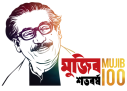 উপজেলা সমবায় কার্যালয়পাইকগাছা,খুলনা।স্মারক নং-৪৭.৬১.৪৭৬৪.০০০.২৫.০১২.৯৩.26                                                      তারিখঃ ০৮/০২/২০২১ খ্রিঃ।বিষয়ঃ ‘‘অডিট সোর্সিং’’ বিষয়ক প্রশিক্ষণ কোর্সে প্রশিক্ষণাথী মনোনয়ন সংক্রান্ত।সূত্রঃ অধ্যক্ষ, কোটবাড়ী কুমিল্লা মহোদয়ের ২৬/০১/২০২১ খ্রিঃ তারিখের ১০০(২০) স্মারক।   উপর্যুক্ত বিষয ও সূত্রের পরিপ্রেক্ষিতে মহোদয়ের সদয় অবগতি ও প্রয়োজনীয় ব্যবস্থা গ্রহণের জন্য নিম্নবর্ণিত প্রশিক্ষণার্থীদেরকে মনোনয়নের প্রস্তাবনা প্রেরণ করা হল।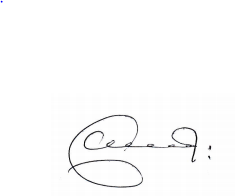                                                                                                                                                           08/02/2020(মোঃ বেনজীর আহমেদউপজেলা সমবায় অফিসারপাইকগাছা,খুলনা।জেলা সমবায় অফিসার    খুলনা।ক্রঃ নংপ্রশিক্ষণাথীর নাম,জাতীয় পরিচয়পত্র(NID) নম্বর ও মোবাইল নম্বারসমিতিতে পদবীসমিতির নাম,নিবন্ধননম্বর তারিখ ও ঠিকানাপ্রশিক্ষণাথীর শিক্ষাগত যোগ্যতাজম্ন তারিখ অনুযায়ী১২৩৪৫৬০১জনাব মোঃ রেজাউল ইসলাম (NID)নম্বর৪৭১৬৪৩৩১৪৭১৫১মোবা নং-০১৯১৯-৩৩৬৮০২সদস্যপাইকগাছা মৎস্য আড়ৎদারী সমবায় সমিতি লিঃ ১৪৬/কে,২৪/০৫/১৯৯৯গ্রাম+পোঃ পাইকগাছা পৌরসভাপাইকগাছা,খুলনা|।এইচ.এস.সি১২/১২/১৯৮২০১জনাব পার্থ দাশ (NID)নম্বর২৪১৫০৬১৭৭৫মোবা নং-০১৯০৫-৩৭৯৭৯৯সদস্যবনফুল বহুমুখী সমবায় সমিতি লিঃ ৭৬১/কে,১০/০৫/২০১১ গ্রাম:সরল পোঃ পাইকগাছা,খুলনা|এইচ.এস.সি২২/০২/২০০০০১জনাব  মোঃ মশিয়ার রহমান(NID)নম্বর৪৭১৬৪৩৩১৫১৬০০মোবা নং-০১৯১২-৯৮৪২০৯সদস্যপ্রশিক্ষিত হিলফুল যুব সমবায় সমিতি লিঃ ২৬/কে,0৬/০৪/২০০২ গ্রাম-নতুন বাজার পোঃগদাইপুরপাইকগাছা,খুলনা|এইচ.এস.সি৩১/০৩/১৯৮৭